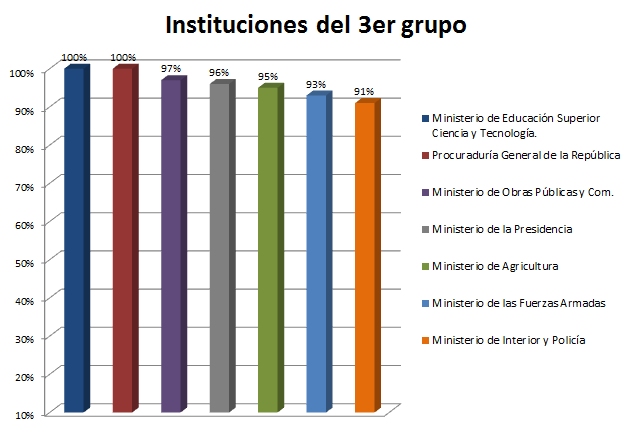 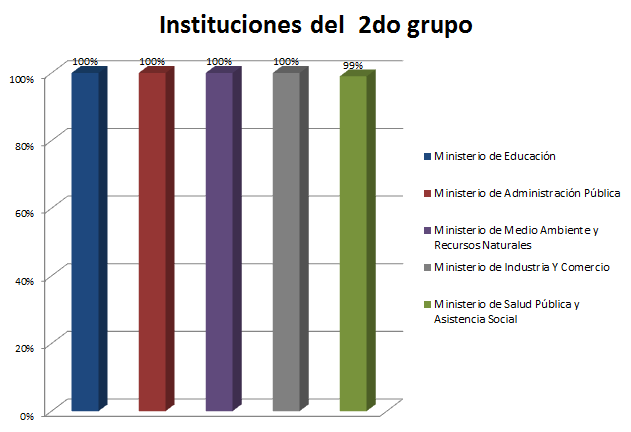 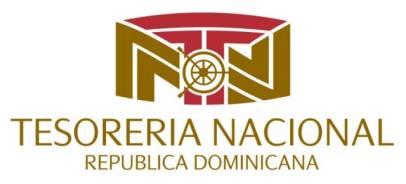 Reporte Diario de Avance en la Implementación de la Cuenta Única del TesoroFase I (Recaudaciones Directas) Al martes 16 de julio de 2013Porcentaje de avance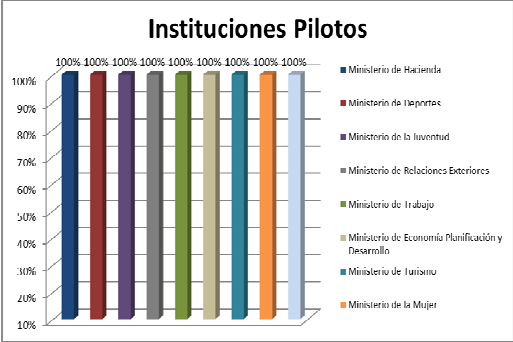 Seguimiento al Cierre de Cuentas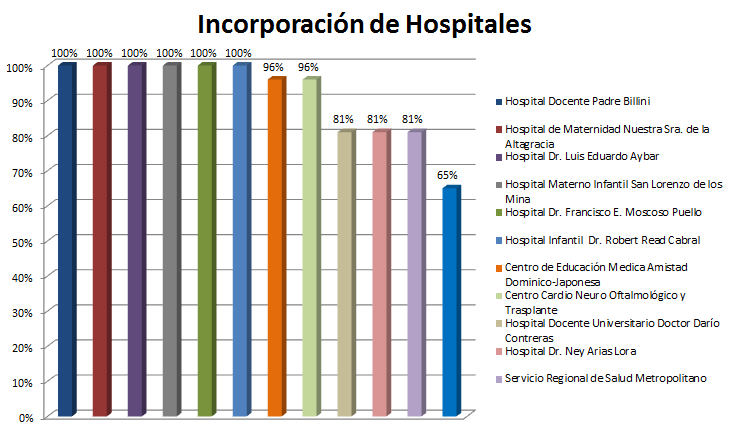 *Cantidad de Cuentas Cerradas desde el inicio del proceso de implementación de la CUT en fecha 1 de junio de 2011.**Este monto incluye las cuentas cerradas en las demás instituciones del Sector Público No Financiero, cuyo cierre fue ordenado por el Tesorero Nacional.  No hubo novedades.	Ver AnexosAngel EstradaGerente del Proyecto para la Aplicación de la CUT*Esta institución realiza depósitos en Dolares y son cambiados a la tasa del díaEvolución Financiera de  las instituciones en la Fase I de la CUT Al 16 de julio de 2013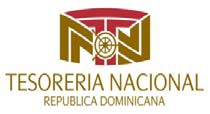 En Dolares (US$)Instituciones PilotosInstituciones PilotosMinisterio de Hacienda100%Ministerio de Deportes100%Ministerio de la Juventud100%Ministerio de Relaciones Exteriores100%Ministerio de Trabajo100%Ministerio de Econ. Planif. y Desarrollo.100%Ministerio de Turismo100%Ministerio de la Mujer100%Ministerio de Cultura100%Nivel de avance100%Instituciones del 2do grupoInstituciones del 2do grupoMinisterio de Educación100%Ministerio de Administración Pública100%Ministerio de Medio Ambiente y Rec. Nat.100%Ministerio de Industria Y Comercio100%Ministerio de Salud Pública (Oficina Central)99%Nivel de avance100%Instituciones del 3er grupoInstituciones del 3er grupoMinisterio de Educación Superior C. y Tec.100%Procuraduría General de la RepúblicaProcuraduría General de la República100%Ministerio de Obras Públicas y Com.97%Ministerio de la PresidenciaMinisterio de la Presidencia96%Ministerio de Agricultura95%Ministerio de las Fuerzas ArmadasMinisterio de las Fuerzas Armadas93%Ministerio de Interior y Policía91%Nivel de avance96%Promedio de avance generalPromedio de avance general99%Incorporación de Hospitales Pilotos DNIncorporación de Hospitales Pilotos DNHospital Docente Padre Billini100%Hospital de Maternidad Nuestra Sra. de la Altagracia100%Hospital Dr. Luis Eduardo Aybar100%Hospital Materno Infantil San Lorenzo de los Mina100%Hospital Dr. Francisco E. Moscoso Puello100%Hospital Infantil  Dr. Robert Read Cabral100%Centro de Educación Medica Amistad Dominico‐Japonesa96%Centro Cardio Neuro Oftalmológico y Trasplante96%Hospital Docente Universitario Doctor Darío Contreras81%Hospital Dr. Ney Arias Lora81%Servicio Regional de Salud Metropolitano81%Hospital Dr. Vinicio Calventi65%Nivel de avance92%a) Cantidad de Ctas Cerradas Proceso de Cierre de Cuentas CUT *b) Cantidad de Ctas CerradasSector Público No Financiero**c) Total de Cuentas Cerradas(a+b)5722,2622,834INSTITUCIONTotal manejado2011-2012ACUMULADO AL AÑO 2013ACUMULADO AL AÑO 2013ACUMULADO AL MESACUMULADO AL MESMVTO. DEL DIA 16/7/2013MVTO. DEL DIA 16/7/2013BALANCE A LA FECHATotal Manejado 2011-2013INSTITUCIONTotal manejado2011-2012INGRESOSEGRESOSINGRESOSEGRESOSINGRESOSEGRESOSBALANCE A LA FECHATotal Manejado 2011-2013MINISTERIO DE HACIENDA245,470,830.19114,770,047.8662,747,637.7010,055,356.245,400,000.00650,313.960.0066,489,285.37360,240,878.05CAPGEFI7,337,332.683,450,659.102,012,893.00192,011.000.0022,534.000.001,467,842.1710,787,991.78BIENES NACIONALES253,184,399.4126,727,232.3420,469,196.971,017,165.990.0012,661.000.007,659,645.03279,911,631.75CATASTRO NACIONAL3,914,614.171,565,689.971,700,000.00132,750.00140,000.005,050.0050,000.0019,607.395,480,304.14MINISTERIO DE LA JUVENTUD2,458,524.99136,185.772,175,850.770.000.000.000.00353,057.242,594,710.76OFICINA NACIONAL DE ESTADISTICAS3,546,812.233,027,008.274,400,000.00582,136.27300,000.000.000.00647,620.506,573,820.50ORDENAMIENTO Y DESARROLLO TERRITORIAL4,912,450.003,526.00448,398.000.000.000.000.001,030,613.294,915,976.00MINISTERIO DE LA MUJER11,646,562.47994,167.69916,425.36116,792.350.000.000.00184,077.5212,640,730.16MINISTERIO DE DEPORTES Y RECREACION13,805,107.2810,777,122.5010,780,000.000.000.000.000.002,729.7824,582,229.78MINISTERIO PLANIF. Y DESARROLLO22,806,227.071,904,509.5485,300.00125,694.440.000.000.0011,579,074.8424,710,736.61MINISTERIO DE CULTURA223,752.502,212,759.152,336,580.0011,133.000.000.000.0099,931.652,436,511.65TEATRO NACIONAL12,600,483.348,412,644.718,670,000.00225,345.00300,000.00795.00300,000.0035,499.1721,013,128.05MINISTERIO DE TRABAJO13,284,250.2023,127,550.006,276,776.00396,400.000.00500.000.0017,370,643.5736,411,800.20OFICINA NAC. DERECHO AUTOR1,583,109.971,317,370.00444,133.7993,650.00113,050.0020,700.000.001,478,033.762,900,479.97MUSEO DEL HOMBRE DOMINICANO545,671.4365,900.0076,907.00900.000.000.000.0065,121.43611,571.43MUSEO DE ARTE MODERNO1,968,835.121,098,797.00807,566.3440,760.00421,760.139,000.000.00544,542.243,067,632.12INAGUJA0.001,417,750.161,298,500.00118,883.870.000.000.00119,250.161,417,750.16CENTRO CULTURAL NARCIZO GONZALEZ1,003,486.72805,240.00742,000.0044,400.00105,000.000.00105,000.00275,172.841,808,726.72FORTALEZA SANTO DOMINGO702,380.09504,981.70580,815.0063,777.8042,000.000.0025,000.00178,646.791,207,361.79MUSEO DE LAS CASAS REALES2,499,620.002,342,350.00898,500.00130,990.0068,400.0022,890.000.002,628,966.134,841,970.00CINEMATECA25,700.00772,832.500.0045,100.000.007,500.000.00798,532.50798,532.50ESCUELA DIP. EDUARDO LATORRE1,294,402.80959,956.001,048,722.40150.000.000.000.00107,000.202,254,358.80MUSEO ALCAZAR DE COLON4,126,094.884,727,343.463,996,181.35591,505.00208,000.0062,855.00208,000.001,778,405.348,853,438.34PATRIMONIO MONUMENTAL1,546,079.29776,637.06872,205.0065,071.03113,300.000.000.00302,350.012,322,716.35PATRIMONIO CULTURAL SUBACUATICO2,413,779.501,607,749.00832,380.79125,100.000.000.000.001,097,198.154,021,528.50BELLAS ARTES11,143,696.992,188,425.003,030,000.00142,091.96480,000.000.000.00201,879.9913,332,121.99DIRECCION GENERAL DE PASAPORTES26,726,882.0027,045,641.0025,427,893.002,512,683.004,951,393.00275,270.000.002,541,306.0053,772,523.00COMISION NAC.ESPECTACULO PUBLICO1,643,130.00904,500.001,320,000.00187,900.00152,500.000.000.00146,810.002,547,630.00GOBERNACION FARO A COLON1,886,675.002,620,621.301,179,300.00175,930.45200,000.000.000.002,442,869.914,507,296.30MINISTERIO DE ADMINISTRACION PUBLICA306,568.05127,960.6460,000.0067,947.320.000.000.0067,960.64434,528.69SALUD PUBLICA DIRECCION FINANCIERA11,420,958.072,618,454.415,000,000.00111,854.20500,000.0048,089.600.00539,412.4814,039,412.48DIRECCION GENERAL SALUD BUCAL365,550.0019,646,256.5617,500,000.002,131,170.002,500,000.00130,657.500.002,511,806.5620,011,806.56DIREC.GENERAL DE DROGAS Y FARMACIAS26,890,485.9736,797,122.4828,200,000.002,725,770.002,000,000.00172,583.000.0016,783,808.4563,687,608.45MINISTERIO MEDIO AMBIENTE y REC. NATURALES41,349,782.12204,994,782.97213,555,809.2115,329,693.7118,492,794.981,144,126.710.008,258,749.20246,344,565.09MINISTERIO DE EDUCACION61,475,230.0018,092.000.005,530.000.000.000.00117,572.0061,493,322.00INSTITUTO NACIONAL ADMINISTRACION PUBLICA0.00394,460.00303,200.0057,240.00300,000.006,000.000.0091,260.00394,460.00DIRECCION GENERAL DE SALUD AMBIENTAL0.002,574,308.142,525,308.00520,350.14603,908.001,000.00182,000.0049,000.142,574,308.14LABORATORIO NACIONAL de SALUD PUBLICA Dr. DEFILLO7,815,540.8016,585,798.1416,334,169.69514,786.40480,000.0029,495.000.00397,169.2524,401,338.94DIREC. DES.Y FORTAL. SERV. REGIONALES DE SALUD14,613,099.605,234,490.083,117,606.370.00142,323.220.000.007,705,898.0919,847,589.68MINISTERIO DE OBRAS PUBLICAS Y COMUNICACIONES109,628,343.90149,309,230.25155,937,574.150.000.000.000.000.00258,937,574.15MINISTERIO DE INTERIOR Y POLICIA157,779,769.31228,940,348.36265,183,729.7119,322,740.005,576,117.622,007,960.000.0048,468,594.96386,720,117.67DIRECCION GENERAL DE MIGRACION75,076,104.85250,761,230.54206,053,511.8128,016,344.150.002,087,191.100.0054,283,823.58325,837,335.39MINISTERIO DE INDUSTRIA Y COMERCIO41,564,110.01245,887,548.19245,962,855.0024,691,161.5535,356,500.000.0027,410,000.0011,988,803.20287,451,658.20MINISTERIO EDUCACION SUPERIOR., CIENCIA Y TECN.4,083,837.5932,514,745.6024,930,000.003,791,344.161,850,000.00167,258.250.008,282,583.1936,598,583.19MINISTERIO DE TURISMO0.0010,174,704.00570,000.00621,851.000.0016,000.000.009,604,704.0010,174,704.00DIRECCION GENERAL DE MINERIA55,150.0010,791,199.806,340,000.008,450,868.504,000,000.004,200.000.004,506,349.8010,846,349.80PROCURADURIA GENEREAL DE LA REPUBLICA0.00120,618,142.60113,976,572.1216,244,440.5014,853,789.902,563,335.007,426,894.956,641,570.48120,618,142.60OFICINA TECNICA DE TRANSPORTE TERRESTRE0.0012,288,961.7811,745,000.001,228,800.001,600,000.00100,535.00400,000.00543,961.7812,288,961.78OPRET940,423.183,253,670.843,750,000.00384,163.710.000.000.00444,094.024,194,094.02MINISTERIO FF.AA. INSTITUTO CARTOGRAFICO MILITAR1,500.00209,350.00186,950.0011,000.000.000.000.0023,900.00210,850.00POLICIA NACIONAL0.0014,254,426.959,326,222.021,999,851.550.00495,800.000.004,928,204.9314,254,426.95FUERZA AEREA DOMINICANA0.00158,523.000.0061,683.000.000.000.00158,523.00158,523.00PROGRAMA DE MEDICAMENTOS ESC./ PROMESE/CAL0.00122,559,809.5281,179,786.4015,473,456.740.0050,000.000.0041,380,023.12122,559,809.52REMEDIACION AMBIENTAL MINA PUEBLO VIEJO (MIC)0.001,778,687.01807,586.470.000.000.000.00971,100.541,778,687.01OFICINA METROPOLITANA DE SERV. DE AUTOBUSES0.00159,167,152.77152,312,371.5315,170,599.0015,000,000.001,017,235.000.006,854,781.24159,167,152.77ORQUESTA SINFONICA NACIONAL0.004,464,366.641,320,907.0550,000.000.000.000.003,143,459.594,464,366.64MINISTERIO ADMINISTRATIVO DE LA PRESIDENCIA0.00100,000,000.000.000.000.000.000.00100,000,000.00100,000,000.00COMITE EJEC. DE INFRAES.DE ZONAS TUR. (CEIZTUR)*0.001,053,454,526.02308,716,604.9872,241,064.67100,000,000.000.000.00744,737,921.041,053,454,526.02MINISTERIO DE LAS FUERZAS ARMADAS0.00199,176.730.0023,165.270.000.000.00199,176.73199,176.73HOSPITAL CENTRAL FUERZAS ARMADAS0.00319,984.47267,676.000.000.000.000.0052,308.47319,984.47DIRECCION GENERAL DE GANADERIA0.00331,210.00166,499.3130,780.00118,557.020.000.00164,710.69331,210.00INSTITUCIONTotal manejado2011-2012ACUMULADO AL AÑO 2013ACUMULADO AL AÑO 2013ACUMULADO AL MESACUMULADO AL MESMVTO. DEL DIA 16/7/2013MVTO. DEL DIA 16/7/2013BALANCE A LA FECHATotal Manejado 2011-2013INSTITUCIONTotal manejado2011-2012INGRESOSEGRESOSINGRESOSEGRESOSINGRESOSEGRESOSBALANCE A LA FECHATotal Manejado 2011-2013COMEDORES ECONOMICOS0.0013,733,383.2210,652,276.90968,940.000.00178,750.000.003,081,106.3213,733,383.22SERVICIOS, SUPERVISION Y VIGILANCIA0.00827,050.00450,000.0067,600.00450,000.000.00450,000.00377,050.00827,050.00GOBERNACION PROFESOR JUAN BOSCH0.00270,800.000.00130,600.000.000.000.00270,800.00270,800.00HOSPITAL MOSCOSO PUELLO0.004,439,808.441,844,184.00312,510.001,544,184.0028,075.000.002,595,624.444,439,808.44HOSPITAL INFANTIL ROBERT REID CABRAL0.004,758,674.651,638,447.00745,515.000.00123,700.000.003,120,227.654,758,674.65BIBLIOTECA NACIONAL PEDRO HENRIQUEZ  UREÑA0.00691,731.00300,000.00120,500.000.000.000.00391,731.00691,731.00DIRECCION GENERAL DE DRAGAS0.00890,424.00890,000.000.00690,000.000.000.00424.00890,424.00MARINA DE GUERRA0.00747,368.020.000.000.000.000.00747,368.02747,368.02HOSPITAL INFANTIL SAN LORENZO DE LOS MINAS0.004,150,889.402,330,353.09494,245.000.0016,125.000.001,820,536.314,150,889.40HOSPITAL LUIS E. AYBAR0.003,748,659.683,135,000.002,141,340.681,779,000.000.000.00613,659.683,748,659.68HOSPITAL NTRA. SRA. DE LA ALTAGRACIA0.003,783,372.773,200,000.002,344,043.002,350,000.0035,760.000.00583,372.773,783,372.77CIRCULO DEPORTIVO DE LAS FF.AA.0.00720,000.00720,000.000.000.000.000.000.00720,000.00HOSPITAL PADRE BILLINI0.006,113,526.975,683,351.283,535,255.994,397,237.6097,070.000.00430,175.696,113,526.97CENTRO CARDIO-NEURO OFTALMOLOGICO Y TRASPLANTE - CECANOT0.0023,908,289.406,347,353.7823,908,289.406,347,353.78349,393.550.0017,560,935.6223,908,289.40CENTRO DE EDUCACION DE AMISTAD DOMINICO-JAPONESA0.0010,114,460.004,372,853.8510,114,460.004,372,853.85134,570.001,062,602.005,741,606.1510,114,460.00CONSEJO NACIONAL PARA EL CAMBIO CLIMATICO0.002,526,481.140.002,526,481.140.000.000.002,526,481.142,526,481.14Totales1,207,667,343.773,138,118,836.262,082,467,922.19293,881,113.18238,300,023.1012,094,978.6737,619,496.951,245,408,042.934,345,786,180.03INSTITUCIONTotal manejado2011-2012ACUMULADO  AL AÑO 2013ACUMULADO  AL AÑO 2013ACUMULADO  AL MESACUMULADO  AL MESMVTO.  DEL DIA 16/7/2013MVTO.  DEL DIA 16/7/2013BALANCE A LA FECHATotal Manejado2011-2013INSTITUCIONTotal manejado2011-2012INGRESOSEGRESOSINGRESOSEGRESOSINGRESOSEGRESOSBALANCE A LA FECHATotal Manejado2011-2013MINISTERIO DE  TURISMO0.0090,162.630.0017,400.500.000.000.0090,162.6390,162.63FUERZA AEREA DOMINICANA0.007,495,485.222,716,762.65438,464.141,681,471.140.000.004,778,722.577,495,485.22MINISTERIO EDUCACION SUPERIOR,  CIENCIA Y TECNOLOGIA0.0068,022.6865,012.687,910.0012,336.68260.000.003,010.0068,022.68Total0.007,653,670.532,781,775.33463,774.641,693,807.82260.000.004,871,895.207,653,670.53